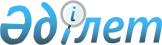 О внесении изменений и дополнений в постановления Правительства Республики Казахстан от 19 ноября 2009 года № 1888 "Об утверждении Правил организации и проведения закупа медицинских услуг по оказанию гарантированного объема бесплатной медицинской помощи" и от 7 декабря 2009 года № 2030 "Об утверждении Правил возмещения затрат организациям здравоохранения за счет бюджетных средств"
					
			Утративший силу
			
			
		
					Постановление Правительства Республики Казахстан от 3 октября 2011 года № 1131. Утратило силу постановлением Правительства Республики Казахстан от 29 октября 2015 года № 862      Сноска. Утратило силу постановлением Правительства РК от 29.10.2015 № 862 (вводится в действие по истечении десяти календарных дней после дня его первого официального опубликования).      Правительство Республики Казахстан ПОСТАНОВЛЯЕТ:



      1. Внести в некоторые решения Правительства Республики Казахстан следующие изменения и дополнения:



      1) утратил силу постановлением Правительства РК от 25.10.2012 № 1358 (вводится в действие по истечении десяти календарных дней со дня первого официального опубликования);



      2) в постановлении Правительства Республики Казахстан от 7 декабря 2009 года № 2030 "Об утверждении Правил возмещения затрат организациям здравоохранения за счет бюджетных средств" (САПП Республики Казахстан, 2009 г., № 57, ст. 495):



      в Правилах возмещения затрат организациям здравоохранения за счет бюджетных средств, утвержденных указанным постановлением:



      пункт 3 изложить в следующей редакции:

      "3. Организациям здравоохранения возмещаются все определенные законодательством Республики Казахстан виды затрат, связанные с деятельностью организаций здравоохранения по оказанию гарантированного объема бесплатной медицинской помощи, за исключением капитальных расходов (кроме расходов на приобретение медицинской техники на условиях финансового лизинга организациям здравоохранения, определяемым уполномоченным органом в области здравоохранения (далее - пилотные организации здравоохранения по лизингу).

      Организации здравоохранения, возмещение которым осуществляется в рамках пилота по клинико-затратным группам, утверждаются уполномоченным органом в области здравоохранения (далее - пилотные организации по КЗГ).";



      в пункте 5:



      в абзаце восьмом слово "помощи." заменить словом "помощи;";



      дополнить абзацами следующего содержания:

      "клинико-затратные группы (далее - КЗГ) - клинически однородные группы заболеваний, сходные по затратам на их лечение, перечень которых утверждается уполномоченным органом в области здравоохранения;

      коэффициент затратоемкости по КЗГ - это соотношение затрат одной группы заболеваний к средним затратам по всем группам, который устанавливается уполномоченным органом в области здравоохранения.";



      пункты 16, 17 изложить в следующей редакции:

      "16. Средний коэффициент затратоемкости услуги по всем планируемым медицинским услугам и средний коэффициент затратоемкости планируемых пролеченных случаев определяются в соответствии с методикой, утвержденной уполномоченным органом в области здравоохранения.

      17. Объем финансирования по возмещению затрат за один пролеченный случай определяется путем выплаты расходов на оказание медицинской помощи организациями здравоохранения, оказываемыми стационарную помощь, по тарифам, утвержденным уполномоченным органом в области здравоохранения, по формуле согласно приложению 5 к настоящим Правилам, за исключением пилотных организаций по КЗГ.";



      дополнить пунктами 20-2, 20-3 следующего содержания:

      "20-2. Стоимость пролеченного случая по КЗГ при оказании стационарозамещающей помощи для пилотных организаций по КЗГ составляет 1/4 от стоимости пролеченного случая по КЗГ при оказании стационарной помощи.

      20-3. Стоимость пролеченного случая по КЗГ при оказании стационарозамещающей помощи на дому для пилотных организаций по КЗГ составляет 1/6 от стоимости пролеченного случая по КЗГ при оказании стационарной помощи.";



      в пункте 22:



      часть первую изложить в следующей редакции:

      "Объем финансирования на возмещение расходов лизинговых платежей для пилотных организаций здравоохранения по лизингу, оказывающих стационарную медицинскую помощь, определяется по формуле согласно приложению 8 к настоящим Правилам.";



      часть третью изложить в следующей редакции:

      "В случае недостаточности средств на погашение лизинговых платежей пилотные организации здравоохранения по лизингу погашают лизинговые платежи за счет средств, полученных от оказания платных услуг.";



      дополнить пунктом 23 следующего содержания:

      "23. Стоимость пролеченного случая по КЗГ при оказании стационарной помощи для пилотных организаций по КЗГ определяется по формуле согласно приложению 9 к настоящим Правилам.";



      приложения 5, 7 и 8 к указанным Правилам изложить в новой редакций согласно приложениям 3, 4 и 5 к настоящему постановлению;



      дополнить приложением 9 согласно приложению 6 к настоящему постановлению.

      Сноска. Пункт 1 с изменением, внесенным постановлением Правительства РК от 25.10.2012 № 1358 (вводится в действие по истечении десяти календарных дней со дня первого официального опубликования).



      2. Настоящее постановление вводится в действие по истечении десяти календарных дней со дня первого официального его опубликования, за исключением абзацев пятого, девятого, десятого, двенадцатого, тринадцатого, пятнадцатого, шестнадцатого, двадцать третьего, двадцать пятого подпункта 2) пункта 1 настоящего постановления, которые вводятся в действие с 1 сентября 2011 года.      Премьер-Министр

      Республики Казахстан                       К. Масимов

Приложение 1       

к постановлению Правительства

Республики Казахстан     

от 3 октября 2011 года № 1131

Приложение 6-1      

к Правилам организации и  

проведения закупа медицинских

услуг по оказанию      

гарантированного объема   

бесплатной медицинской помощи 

Протокол

о признании закупа медицинских услуг по оказанию

гарантированного объема бесплатной медицинской помощи

несостоявшимся и о повторном его проведении      ______________________             "___" ________ 20__ год

        (Местонахождение)      Комиссия в составе:

_____________________________________________________________________

(указывается Ф.И.О., должность председателя, его заместителя, членов комиссии)

в связи _____________________________________________________________

_____________________________________________________________________

(указать соответствующую причину: отсутствие заявок на участие в закупе медицинских услуг по оказанию гарантированного объема бесплатной медицинской помощи, несоответствие ни одного из потенциальных поставщиков, подавших заявки на участие в закупе медицинских услуг по оказанию гарантированного объема бесплатной медицинской помощи, требованиям, предъявляемым к потенциальному поставщику медицинских услуг) путем открытого голосования РЕШИЛА:



      1) закуп медицинских услуг по оказанию гарантированного объема бесплатной медицинской помощи от "__" _____ 20__ года на выделенную сумму ___________________________ (__________________) тенге

           (указать сумму цифрами и прописью)

признать несостоявшимся и провести его повторно в срок до "__" _________ 20 года;



      2) организатору закупа ____________________________________

                        (указать наименование организатора закупа)

в срок до "__" _________ года направить текст объявления о признании закупа медицинских услуг по оказанию гарантированного объема бесплатной медицинской помощи от " " 20__ года несостоявшимся и о повторном его проведении для опубликования в периодическом печатном издании, выпускаемом не реже двух раз в неделю и распространяемом на территории столицы, города республиканского значения, соответствующей области и на интернет-ресурсе Администратора _______________________.

                                    (указать веб-сайт Администратора)      За данное решение проголосовали:

      ЗА - _________голосов;

      ПРОТИВ - _______ голосов.

      Ф.И.О., подписи председателя, его заместителя, членов и секретаря комиссии.

Приложение 2       

к постановлению Правительства

Республики Казахстан    

от 3 октября 2011 года № 1131

Приложение 6-2      

к Правилам организации и  

проведения закупа медицинских

услуг по оказанию     

гарантированного объема  

бесплатной медицинской помощи 

Протокол

о проведении закупа медицинских услуг по оказанию

гарантированного объема бесплатной медицинской помощи для

размещения оставшегося гарантированного объема бесплатной

медицинской помощи      ______________________           "___" __________ 20__ год

        (Местонахождение)      Комиссия в составе:

_____________________________________________________________________

(указывается Ф.И.О., должность председателя, его заместителя, членов

__________ в связи с размещением ГОБМП не в полном объеме при проведении закупа медицинских услуг по оказанию гарантированного объема бесплатной медицинской помощи "__" ______ 20__ года, путем открытого голосования РЕШИЛА:



      1) провести закуп медицинских услуг по оказанию гарантированного объема бесплатной медицинской помощи в срок до "__" _______ 20__ года для размещения оставшегося гарантированного объема бесплатной медицинской помощи на сумму _________(___________) тенге;

                              (указать сумму цифрами и прописью)



      2) организатору закупа ________________________________________

                           (указать наименование организатора закупа)

в срок до "__" _______ ___ года направить текст объявления о проведении закупа медицинских услуг по оказанию гарантированного объема бесплатной медицинской помощи для размещения оставшегося гарантированного объема бесплатной медицинской помощи для опубликования в периодическом печатном издании, выпускаемом не реже двух раз в неделю и распространяемом на территории столицы, города республиканского значения, соответствующей области и на интернет-ресурсе Администратора ___________________________________.

                                 (указать веб-сайт Администратора)      За данное решение проголосовали:

      ЗА - _______ голосов;

      ПРОТИВ - ______ голосов.

      Ф.И.О., подписи председателя, его заместителя, членов и секретаря комиссии.

Приложение 3       

к постановлению Правительства

Республики Казахстан    

от 3 октября 2011 года № 1131

Приложение 5       

к Правилам возмещения затрат

организациям здравоохранения

за счет бюджетных средств  

Формула

определения тарифа за оказание стационарной помощи

      Тст = ОМР + ДМР + ЛП, где:



      Тст - тариф стационарной помощи;



      ОМР - основные медицинские расходы, которые включают заработную плату работников организаций здравоохранения, дополнительные денежные выплаты в соответствии с Трудовым кодексом РК; социальные отчисления в соответствии с Налоговым кодексом РК, приобретение лекарственных средств и изделий медицинского назначения и расходных материалов, приобретение продуктов питания для пациентов.



      Заработная плата работников организаций здравоохранения определяется в соответствии с постановлением Правительства Республики Казахстан от 29 декабря 2007 года № 1400 "О системе оплаты труда гражданских служащих, работников организаций, содержащихся за счет средств государственного бюджета, работников казенных предприятий".



      Дополнительные денежные выплаты включают в себя выплату пособия на оздоровление в размере должностного оклада к ежегодному трудовому отпуску гражданских служащих в соответствии с Трудовым кодексом Республики Казахстан.



      Социальные отчисления включают в себя уплату социального налога и отчисления в Государственный фонд социального страхования в соответствии с Налоговым кодексом Республики Казахстан.



      Приобретение лекарственных средств, изделий медицинского назначения и расходных материалов определяется в соответствии с лекарственными формулярами, утверждаемыми уполномоченным органом в области здравоохранения.



      Приобретение продуктов питания для пациентов осуществляется в соответствии с постановлением Правительства Республики Казахстан от 26 января 2002 года № 128 "Об утверждении натуральных норм на питание и минимальных норм оснащения мягким инвентарем государственных организаций здравоохранения республики;



      ДМР - дополнительные медицинские расходы, которые включают коммунальные и прочие расходы: отопление, электроэнергия, горячая и холодная вода, затраты на повышение квалификации и переподготовку медицинских работников, оплата банковских услуг, услуг связи, приобретение канцелярских товаров, командировочные расходы, текущий ремонт, аренду помещения для размещения стационара, приобретение хозяйственных товаров, мягкого инвентаря и прочих товаров и услуг, за исключением лизинговых платежей;



      ЛП - расходы на приобретение медицинской техники на условиях финансового лизинга для пилотных организаций здравоохранения по лизингу.

Приложение 4       

к постановлению Правительства

Республики Казахстан    

от 3 октября 2011 года № 1131

Приложение 7        

к Правилам возмещения затрат

организациям здравоохранения

за счет бюджетных средств  

Формула

определения тарифа дневного стационара

      Тдн.ст. = ОМР + ДМР + ЛП, где:



      Тдн.ст. - тариф дневного стационара;



      ОМР - основные медицинские расходы, которые включают заработную плату работников организаций здравоохранения, дополнительные денежные выплаты в соответствии с Трудовым кодексом Республики Казахстан; социальные отчисления в соответствии с Налоговым кодексом Республики Казахстан, приобретение лекарственных средств и изделий медицинского назначения и расходных материалов для пациентов.



      Заработная плата работников организаций здравоохранения определяется в соответствии с постановлением Правительства Республики Казахстан от 29 декабря 2007 года № 1400 "О системе оплаты труда гражданских служащих, работников организаций, содержащихся за счет средств государственного бюджета, работников казенных предприятий".



      Дополнительные денежные выплаты включают в себя выплату пособия на оздоровление в размере должностного оклада к ежегодному трудовому отпуску гражданских служащих в соответствии с Трудовым кодексом Республики Казахстан.



      Социальные отчисления включают в себя уплату социального налога и отчисления в Государственный фонд социального страхования в соответствии с Налоговым кодексом Республики Казахстан.



      Приобретение лекарственных средств, изделий медицинского назначения и расходных материалов определяется в соответствии с лекарственными формулярами, утверждаемыми уполномоченным органом в области здравоохранения;



      ДМР - дополнительные медицинские расходы, которые включают коммунальные и прочие расходы: отопление, электроэнергия, горячая и холодная вода, затраты на повышение квалификации и переподготовку медицинских работников, оплата банковских услуг, услуг связи, приобретение канцелярских товаров, командировочные расходы, текущий ремонт, аренду помещения для размещения стационара, приобретение хозяйственных товаров, мягкого инвентаря и прочих товаров и услуг, за исключением лизинговых платежей;



      ЛП - расходы на приобретение медицинской техники на условиях финансового лизинга для пилотных организаций здравоохранения по лизингу.

Приложение 5       

к постановлению Правительства

Республики Казахстан    

от 3 октября 2011 года № 1131

Приложение 8        

к Правилам возмещения затрат

организациям здравоохранения

за счет бюджетных средств  

Формула

определения объема финансирования на возмещение расходов

лизинговых платежей для пилотных организаций здравоохранения

по лизингу

      Расходы ЛП = Офакт. х ЛП/Оплан., где:



      ЛП - расходы лизинговых платежей, возмещаемые пилотным организациям здравоохранения по лизингу, на приобретение медицинской техники на условиях финансового лизинга;



      Офакт. - объем медицинских услуг, фактически оказанных на медицинской технике, приобретенной на условиях финансового лизинга;



      Оплан. - объем медицинских услуг, планируемых оказать на медицинской технике, приобретенной на условиях финансового лизинга, который рассчитывается согласно следующей формуле:



      Оплан. = Дгод х Удень, где:



      Дгод - количество рабочих дней в году по Производственному календарю Республики Казахстан на текущий год;



      Удень - количество услуг, оказанных за один рабочий день, которое рассчитывается по следующей формуле:



      Удень = Враб/(Нср х Р), где:



      ВРаб - рабочее время в минутах;



      Нср. - средний норматив времени выполнения одной услуги с помощью медицинской техники, определяемый уполномоченным органом в области здравоохранения;



      Р - количество результатов, полученных за один цикл работы медицинской техники.



      При этом количество медицинских услуг, оказываемых на реанимационном оборудовании и оборудовании, применяемом для хирургического вмешательства, равно 1.

Приложение 6      

к постановлению Правительства

Республики Казахстан    

от 3 октября 2011 года № 1131

Приложение 9       

к Правилам возмещения затрат

организациям       

здравоохранения за счет  

бюджетных средств     

Формула определения стоимости пролеченного случая по КЗГ при

оказании стационарной помощи для пилотных организаций по КЗГ

      Стоимость пролеченного случая по КЗГ при оказании стационарной помощи для пилотных организаций по КЗГ определяется по формуле:



      С = ВК*СБС*Ккор, где:



      С - стоимость пролеченного случая по КЗГ;



      ВК - коэффициент затратоемкости по КЗГ;



      СБС - стоимость базовой ставки для финансирования стационарной помощи*;



      Ккор - корректирующий коэффициент, который может складываться из произведения коэффициента уровня стационара, экологического коэффициента, регионального коэффициента, коэффициента сельской территории.



      * - стоимость базовой ставки финансирования стационарной помощи определяется по формуле:



      СБС = Осредств / (Пк * ВКср), где:



      Осредств - средства республиканского бюджета, предусмотренные на возмещение затрат по оказанию бесплатного гарантированного объема медицинской помощи в форме стационарной помощи;



      Пк - планируемое количество пролеченных случаев на год;



      ВКср - средний коэффициент затратоемкости планируемых случаев.
					© 2012. РГП на ПХВ «Институт законодательства и правовой информации Республики Казахстан» Министерства юстиции Республики Казахстан
				